Operační program Podnikání a inovace pro konkurenceschopnost (OP PIK), Prioritní osa 3 - Účinné nakládání energií, rozvoj energetické infrastruktury a obnovitelných zdrojů energie, podpora zavádění nových technologií v oblasti nakládání energií a druhotných surovin.Na základě žádosti o podporu ze dne 16. 10. 2017, v souladu s § 14 zákona č. 218/2000 Sb., o rozpočtových pravidlech a o změně některých souvisejících zákonů, a v souladu s interními postupy Ministerstva průmyslu a obchodu pro hodnocení projektů, byl uznán níže uvedený projekt za přijatelný a způsobilý k poskytnutí dotace v souladu s cíli programu podpory OP PIK Úspory energie - Fotovoltaické systémy s/bez akumulace pro vlastní spotřebu, I. výzva a bylo rozhodnuto o poskytnutí dotace na tento stanovený účel:FVE - BenešovRegistrační číslo projektu (MS2014+): CZ.01.3.10/0.0/0.0/17_138/0011577Celkové ukazatele výzvy:Maximální možná výše dotace je: 906 245,4 Kč Specifikace předmětu projektuZáměrem jsou stavební úpravy přestavující instalaci střešního fotovoltaického systému (FVE) na střechu stávajících objektů společnosti ČEZ a.s. na p.p.č. 1875/2, 1875/4 v k.ú. Benešov u Prahy [602191]. Střešní konstrukce objektu je plochá, povrch střešního pláště je z asfaltového pásu. Vlastní instalace FVE o velikosti 64,26 kWp se bude skládat z 238ks fotovoltaických panelů, každý o jmenovitém výkonu 270Wp, z typové pomocné konstrukce a ze střídače, který bude umístěn na konstrukci na fasádě objektu. Panely budou umístěny na lehké zátěžové konstrukci pod sklonem 15°. Výše uvedené stavební úpravy nevyžadují zásah do stávajících nosných konstrukcí a nemění vzhled budovy.Místo realizaceBudova, na níž se bude provádět revitalizace je umístěna na pozemku p.č. 1875/2, 1875/4 v k.ú. Benešov u Prahy [602191].  V rámci společnosti ČEZ, a.s. je budova interně označena jako administrativní budova (REM 100068/200199 a REM 100068/200200).Popis cílů projektuHlavním cílem je instalace systému FVE pro vlastní spotřebu. Dopad na životní prostředíV průběhu stavby je nutno počítat s přechodnou zvýšenou hlukovou zátěží a s odpady vznikajícími při realizaci stavby. Po dokončení nebude mít stavba negativní dopad na životní prostředí.Fotografická dokumentaceFotografická dokumentace:Obr. č. 1 - celkový pohled – budova ul. U Elektrárny 2129, Benešov: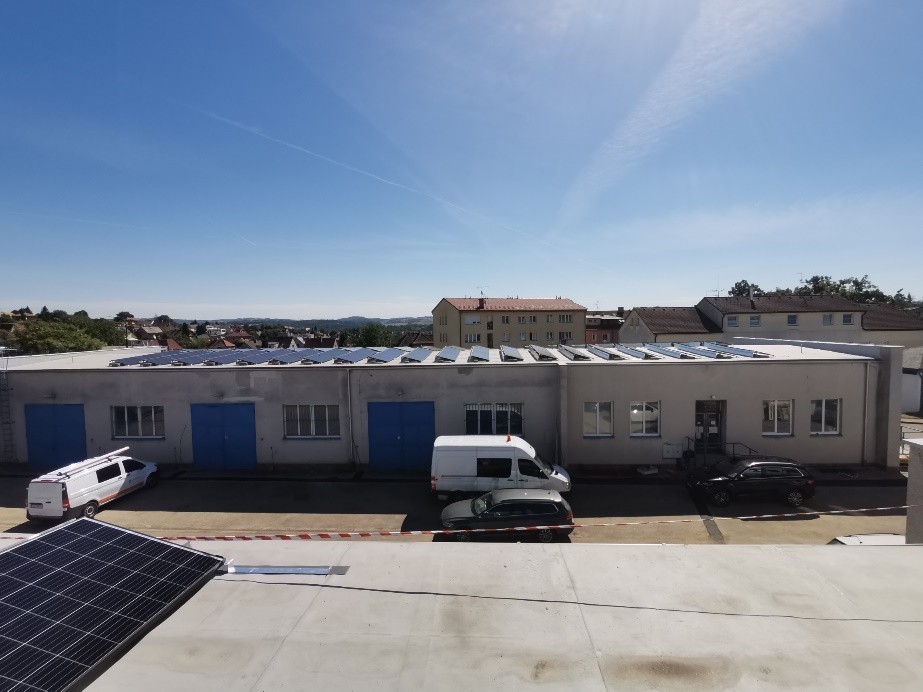 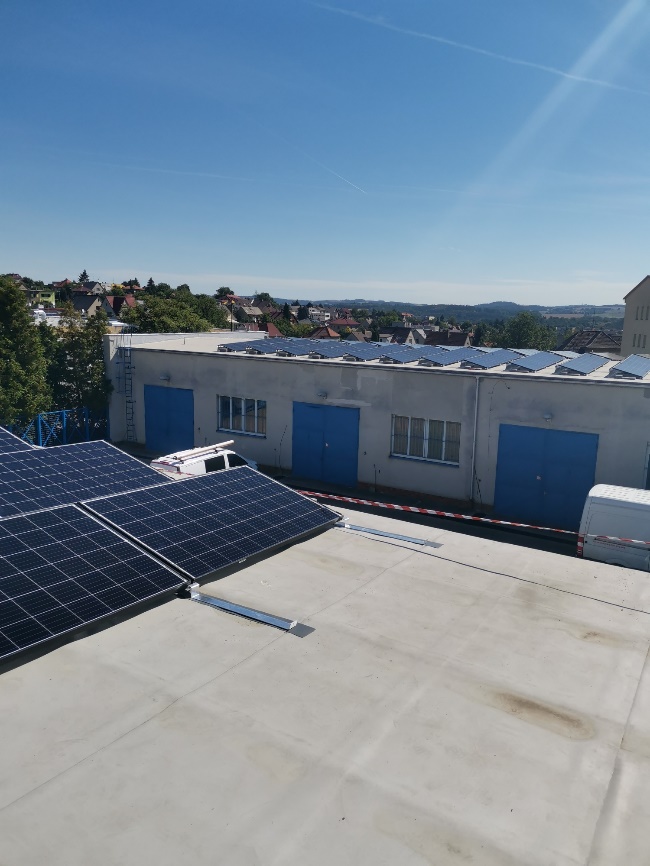 Název Částka celkem Procento Celkové výdaje 1 878 929,75 100,00 Celkové nezpůsobilé výdaje 368 520,75 19,61 Celkové způsobilé výdaje 1 510 409,00 80,39 Celkové způsobilé výdaje - investiční 1 510 409,00 80,39 Stavební práce / Rekonstrukce a modernizace staveb 236 039,63 12,56 Stroje a zařízení včetně řídicího softwaru 1 175 369,37 62,56 Projektová a inženýrská činnost 99 000,00 5,27 Datum cílové hodnotyCílová hodnotaJednotkyDatum cílové hodnotyCílová hodnota32300 Snížení konečné spotřeby energie u podpořených subjektů GJ/rok 16. 10. 2025 212,00 